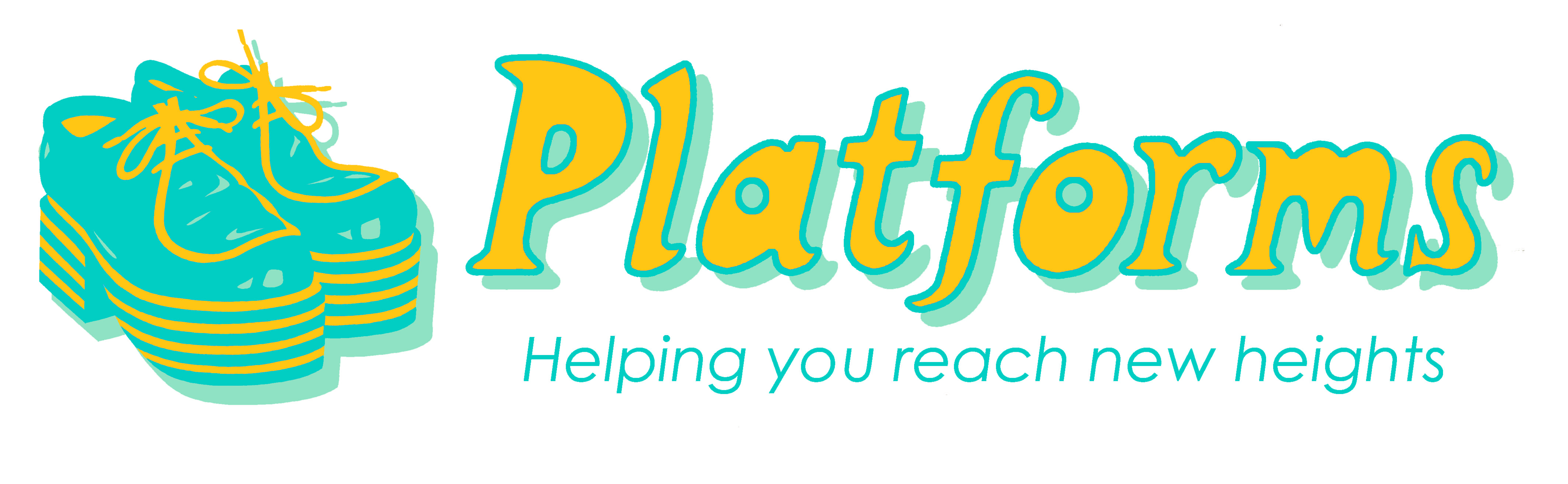 RONDO DRAMA AT NEWBRIDGE     Yr3 - Yr8 Autumn 2021                                                                              Platforms Drama Club is teaming up with The Rondo Theatre to bring you an exciting opportunity. You’ll get to devise a play in weekly sessions and then get to perform it under the lights of the Rondo stage in front of your family and friends.Platforms is run by Paulo Baigent, Rondo Youth Director and Newbridge Primary School’s former specialist Drama teacher.Thursday afternoons from 4.30 – 6.00pm in the Lower School Hall. There are a maximum of 20 places and the first session is Thurs 30th September. Safeguarding - I will bring the children to the gate beside the office when the club finishes to be handed over to parents.  Parents are not permitted to wait on the school grounds until the end of the club or enter the hall/classroom where the club is taking place. If your child's club starts after the end of the school day, please leave the site and return at the appropriate time.The cost is £75 for the Autumn terms.  The final session at Newbridge will be on Thurs 2nd December. The dress rehearsal and show at The Rondo will be on Tuesday 30th November from 4 – 7pm. NB. If you sign up you must be available for the Tuesday performance.  £75 payable by cash/cheque to “P. Baigent” or by BACS payment to: sort code: 09 - 01 – 28, acc no: 45190833, account: P BAIGENT. Please note: payment must be made in advance. To book places please contact Paulo directly at the email address above. Please include in the email: name of child and class and two emergency contact nos. Please only use the permission slip below if you do not have access to email.I give permission for ………………………………………. Class ………………… Yr …………….To come to Rondo Drama at Newbridge during terms 1 and 2.I also understand that my child needs to be available on Tuesday 30th November for a dress rehearsal and show at the Rondo Theatre, Larkhall.Emergency contact details: 1.   ………………………………………………………………………………………………………………………2.  ……………………………………………………………………………………………………………………….Medical conditions :…………………………………………………………………………………………….Signed ………………………………………………………………………(Parent/Carer)………………………………………………… has/has not got a place at Drama Club.